Câmara Municipal de Guarujá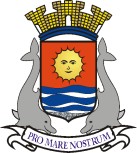 ESTADO DE SÃO PAULOMATÉRIA: Veto do Executivo ao Projeto de Lei Nº 63/2020, do vereador Raphael Vitiello (PSD), que determina medidas que garantam proteção aos profissionais considerados essenciais ao controle de doenças e manutenção da ordem pública no Município de Guarujá, em períodos de epidemiaDATA: 18/08/2020DETALHES: https://consulta.siscam.com.br/camaraguaruja/arquivo?Id=48922RESULTADO: VETO ACATADO POR 11 VOTOS (CONTRA 2)TIPO DE VOTAÇÃO: NOMINAL A FAVOR (DO VETO) – Antonio Fidalgo Salgado Neto, Edmar Lima dos Santos, Fernando Martins dos Santos , Luciano de Moraes Rocha, Joel Agostinho de Jesus, José Nilton Lima de Oliveira, Sérgio Jesus Passsos, Ronald Luiz Nicolaci Fincatti, José Francinaldo Ferreira de Vasconcelos, Walter dos Santos, Manoel Francisco dos Santos Filho.CONTRA - Marcos Pereira Azevedo e Raphael Vitiello SilvaNÃO VOTARAM – Andressa Sales Strambeck da Costa, Mauro Teixeira, Wanderley Maduro dos Reis (ausentes no momento da votação) e Edilson Dias*, que presidia a sessão.* O presidente da Câmara Municipal só vota em casos de empate nas deliberações.